                     ҠАРАР                                                            ПОСТАНОВЛЕНИЕ                        16 сентября  2021  й.                    №  36                       16 сентября   2021 г.Об отмене постановления главы сельского поселения Среднекарамалинский сельсовет муниципального района Ермекеевский район Республики Башкортостан от 24.03.2020. № 15 «Об утверждении Административного регламента исполнения муниципальной функции «Осуществление муниципального контроля за использованием и охраной недр при добыче общераспространенных полезных ископаемых, а также при строительстве подземных сооружений, не связанных с добычей полезных ископаемых».      В соответствии Федерального закона от 11.06.2021. № 170 –ФЗ «О внесении изменений в отдельные законодательные акты Российской Федерации в связи с принятием Федерального закона « О государственном  контроле ( надзоре) и муниципальном контроле в Российской Федерации», внесенные изменения в Закон РФ № 2395-1 «О недрах», вступившие в законную силу с 01.07.2021.,п о с т а н о в л я ю:1. Отменить постановления главы сельского поселения Среднекарамалинский сельсовет муниципального района Ермекеевский район Республики Башкортостан от 24.03.2020. № 15 «Об утверждении Административного регламента исполнения муниципальной функции «Осуществление муниципального контроля за использованием и охраной недр при добыче общераспространенных полезных ископаемых, а также при строительстве подземных сооружений, не связанных с добычей полезных ископаемых».      2. Настоящее постановление обнародовать на информационном стенде администрации и опубликовать на официальном сайте сельского поселения  Среднекарамалинский сельсовет муниципального района Ермекеевский  район Республики Башкортостан.3.Настоящее постановление вступает в силу со дня официального обнародования.Глава сельского поселения                                                                 Р.Б. Галиуллин             Урта Карамалы ауыл советы           ауыл билəмəhе хакимиәте         муниципаль районының       Йəрмəĸəй районы         Башkортостан Республиĸаhы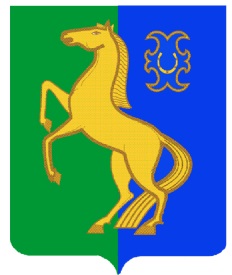       Администрация сельского поселения                                                                                                               Среднекарамалинский сельсовет                   муниципального района                       Ермекеевский район                 Республики Башкортостан